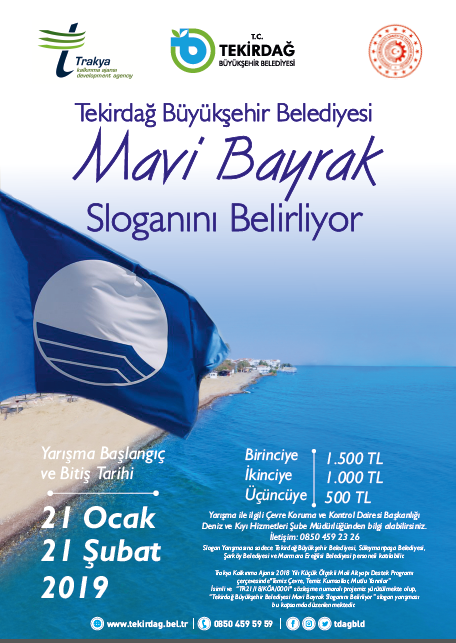 TEKİRDAĞ BÜYÜKŞEHİR BELEDİYE BAŞKANLIĞIÇEVRE KORUMA VE KONTROL DAİRESİ BAŞKANLIĞI                                                DENİZ VE KIYI HİZMETLERİ ŞUBE MÜDÜRLÜĞÜNCE                                          “TEKİRDAĞ BÜYÜKŞEHİR BELEDİYESİ                                                                                  MAVİ BAYRAK SLOGANINI BELİRLİYOR”                                                                                                  SLOGAN YARIŞMASI TEKNİK ŞARTNAMESİYARIŞMANIN KONUSU VE AMACI:Trakya Kalkınma Ajansı tarafından 2018 yılı Küçük Ölçekli Mali Altyapı Destek Programı Proje Teklif Çağrısı sonucu Kurumumuz TR21/18/KÖA/0001 referans numaralı “Temiz Çevre, Temiz Kumsallar, Mutlu Yarınlar” projesi başarılı olmuş olup; proje kalemlerimizden biri de İlimizin mavi bayrak sloganının belirlenmesine yönelik yarışma düzenlenmesidir. Bu hususta; Çevre Koruma ve Kontrol Dairesi Başkanlığı                                                Deniz ve Kıyı Hizmetleri Şube Müdürlüğü’nün Tekirdağ halkına temiz kumsallar kazandırmak adına yaptığı çalışmalarına katkıda bulunmasını teşvik etmek ve farkındalığı yaratmak amaçlanmıştır.                 GENEL KATILIM ŞARTLARI: Slogan Yarışmasına sadece Tekirdağ Büyükşehir Belediyesi, Süleymanpaşa Belediyesi, Şarköy Belediyesi ve Marmara Ereğlisi Belediyesi personeli katılabilir.Sloganlar Türkçe olacaktır.Sloganın A3, A4, A5 boyutlarında kağıtlara yazılabilir.Yarışmaya her katılımcı yalnız 1 adet sloganla katılabilir. (slogan kesinlikle, siyasi amaç, küfür, konuyu başka yönlere taşıyıcı şekilde olamaz.)Slogan daha önce herhangi bir yarışmaya katılmamış, ödül almamış ya da herhangi bir iletişim ya da reklam kampanyasında kullanılmamış, özgün olarak üretilmiş olmalıdır.Slogan konuyu tam ve net bir şekilde anlatmalı, akılda kalıcı olmalı, kısa, yalın ve anlaşılır olmalıdır.Sloganın orijinal olması, ilk defa dile getiriliyor olması ve herhangi bir şekilde daha önce kullanılmamış olması ve daha önce kullanılan söz dizimlerinin değiştirilmesinden elde edilmemiş olmalıdır.Yarışmaya katılan tüm sloganların kullanım hakkı Tekirdağ Büyükşehir Belediyesine ait olacaktır.Hangi nedenle olursa olsun belirtilen son katılım tarihi ve saatinden sonra ilgili adrese ulaşacak olan sloganlar değerlendirme dışı bırakılacaktır. Herhangi bir gecikmeden Deniz ve Kıyı Hizmetleri Şube Müdürlüğü sorumlu değildir. Yarışmada ödül alan ve yayınlanmaya değer bulunan sloganlar kurum tarafından hazırlanacak broşür, web sayfası, kitap ve dergilerde vb. tanıtım amaçlı olarak kullanılacaktır.Katılımcı, yarışmaya gönderdiği sloganının tümüyle kendisine ait olduğunu ve tüm izinlerinin alındığını kabul, beyan ve taahhüt eder. Ödül alan katılımcılardan bu beyan ve kabulleri dışında hareket ettiği anlaşılanlardan elde ettikleri ödül, unvan ve her türlü kazanımları geri alınır. Yarışma sonunda şartnameye uymayan sloganın tespiti halinde derecesi ve ödülü geri alınır, yerine başka bir slogan konmaz, derece ve ödül boş bırakılır. Katılımcı, ödül alan ya da yayınlanmaya değer bulunan sloganının Tekirdağ Büyükşehir Belediyesi tarafından kullanılmasına süresiz olarak kullanım hakkını verdiğini peşinen kabul eder. Yukarıda yazılı maddelerden herhangi bir tanesinin eksikliği halinde, slogan yarışma dışı bırakılır. Başvuru sahipleri yarışma şartlarını kabul etmiş sayılır. Katılımcılar, ekte oluşturulan Ek-1 formu kendi adı soyadını, telefon numaralarını, e-mail adreslerini ve çalıştıkları birimini “Yarışmanın tüm şartlarını kabul ediyorum”  şeklinde yazarak imzalayacaklar ve kapalı zarf içine koyacaklardır. Ayrı bir zarfa Ek-2 formu doldurarak sadece sloganı ve rumuzu yazıp ayrı kapalı zarfa koyup üzerine tekrar rumuzu yazacak ve 2 zarfı tek zarfta birleştirileceklerdir. Seçim kurulu tarafından seçilmek üzere Çevre Koruma ve Kontrol Dairesi Başkanlığı                                                Deniz ve Kıyı Hizmetleri Şube Müdürlüğüne ileteceklerdir. Yarışmacılar tarafından belirlenecek rumuz en fazla 10 karakteri geçmemeli, lakap veya kişinin e-mail adresini içermemelidir. Zarfı teslim eden her yarışmacı bu şartnameyi okumuş ve şartlarını kabul etmiş sayılır.YARIŞMAYA SON KATILMA TARİHİ:Sloganların teslim tarihi 21.02.2019 tarihi 17.00’a kadardır. YARIŞMAYA KATILAN SLOGANLARIN DEĞERLENDİRİLMESİ:Gönderilen sloganlar, seçici kurul üyelerinin tamamı tarafından değerlendirilir.Seçici kurul üyelerinin verdikleri puanların ortalaması sloganın başarı sırasını belirler.Değerlendirme sonucu eşitlik söz konusu olduğunda seçici kurul başkanının vereceği karar belirleyici olur.Seçici kurulunun verdiği kararlar kesindir.SEÇİCİ KURUL:Dr. Kaan GAYTANCIOĞLU	Genel Sekreter Yardımcısı			Tekirdağ Büyükşehir Belediye BaşkanlığıÇiğdem ÇİVREKOĞLU	Basın Yayın Şube Müdür V.			Tekirdağ Büyükşehir Belediye BaşkanlığıSedat AKBIYIK		 	Gençlik Hizmetleri ve Spor Şube Müdürü			Tekirdağ Büyükşehir Belediye BaşkanlığıEdibe AKÇAKAYA		Edebiyat Öğretmeni			Süleymanpaşa Belediye Başkanlığı-Meclis ÜyesiÖzgür AYDIN			Park ve Bahçeler Şube Müdürü			Şarköy Belediye BaşkanlığıUfuk BOZAN			Zabıta Şube Müdürü			Marmara Ereğlisi Belediye BaşkanlığıDoğan KARATAŞ			TÜRÇEV/İzmir ve Kuzey Ege İlleri Koordinatarü(Not: Seçici Kurul Üyelerinin katılım yapamaması halinde İdarenin Seçici Kurul Üyeleri ile ilgili değişiklik yapma hakkı saklıdır)SONUÇLARIN AÇIKLANMASI VE ÖDÜLLER:Yarışma sonuçları 8 Mart 2019 Cuma günü ödül kazanan yarışmacılara duyurulacak ve 5 Haziran 2019 Çarşamba günü yapılacak ödül törenine davet edileceklerdir (tarihler iş programlarına göre değişiklik gösterebilir).Dereceye giren sloganlar ödül töreninden sonra Tekirdağ Büyükşehir Belediyesi internet sitesinde yayınlanacak ve Deniz ve Kıyı Hizmetleri Şube Müdürlüğünün çalışmalarını kapsayan sempozyum, çalıştay, tanıtıcı broşür ve afişlerde vs. kullanılacaktır.Dereceye girenler şöyle ödüllendirilecektir:- 1.lik ödülü	: 1.500 TL- 2.lik ödülü	: 1.000 TL- 3.lük ödülü	: 500 TLYARIŞMA TAKVİMİ: (tarihler iş programlarına göre değişiklik gösterebilir.)Yarışmanın Duyurulması		: 21 Ocak 2019Sloganların Son Teslim Edilme Tarihi		: 21 Şubat 2019Sloganlar Değerlendirmesinin Yapılması	: 22 Şubat 2019 – 08 Mart 2019Dereceye Giren Sloganın Açıklanması	: 13 Mart 2019Ödül Töreni		: 5 Haziran 2019EK-1“Tekirdağ Büyükşehir Belediyesi Mavi Bayrak Sloganını Belirliyor”Yarışma yönetmeliğini okudum ve kabul ettim. Slogan bana aittir ve daha önce hiçbir yarışmada yer almamıştır....../...../ 2019Adı Soyadı     İmzaEK-2“Tekirdağ Büyükşehir Belediyesi Mavi Bayrak Sloganını Belirliyor”...../...../ 2019Adı SoyadıTelefonue-mail adresiÇalıştığı Kurum ve BirimiRumuz    Slogan